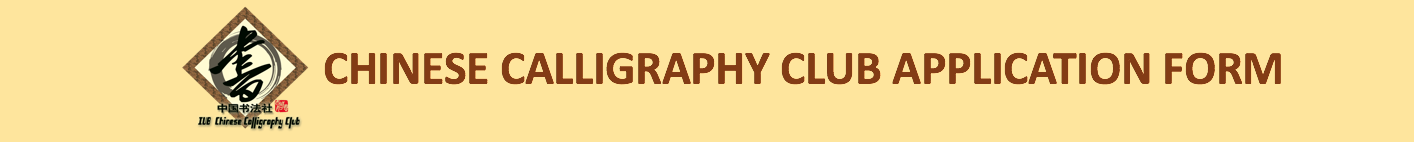 Please fill out the following application form and email it with your RESUME and CLASS SCHEDULE to iub3c@indiana.edu before 11:59 P.M. Friday, September. 7th. Chinese Calligraphy Club (3C) will send an email on Saturday, September. 8th to schedule an interview with you if you are selected for the interview. Please sign up before 11:59 pm on that day. Interview Sign-up Date: Before 11:59 P.M. Saturday, September. 8thInterview Date: Sunday, September. 9th  (Notes: You may use 中文 or English to answer the following questions. Please notice that your answers will help us decide whether you may be selected for an interview. Please read and answer the questions carefully. We wish you the best of luck.)Personal InformationClub/committee informationWhy do you want to join 3C board?List TWO or THREE committees based on your preferred order. (e.g. Finance, Activity, Marketing, Mentor, Public Relations)1. _________   2. _________    3. _________                    Why do you want to join this/these committee(s)? How can you contribute to the committee? (If you list more than one position, please answer different committee(s) in separate paragraphs.)What other on-campus or off-campus extracurricular activities or jobs do you have? Please list the name of the organizations and your current positions.ExperienceHave you learned or practiced Chinese calligraphy before? How long have you practiced? What types of calligraphy styles do you usually write? (*Calligraphy skill is required for joining the mentor committee, while other committees do not have this requirement.)Let us know other talent(s) that may relate to Chinese culture if you have. (e.g. teaism, painting, Tai ji, Chinese musical instruments, etc.) Full Name (Chinese and English)Email Address:Phone Number:Major (s):Minor (s):Time of Graduation:Wechat id (用于建立3C招新群):Facebook id (use to establish the group for recruitment):